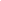 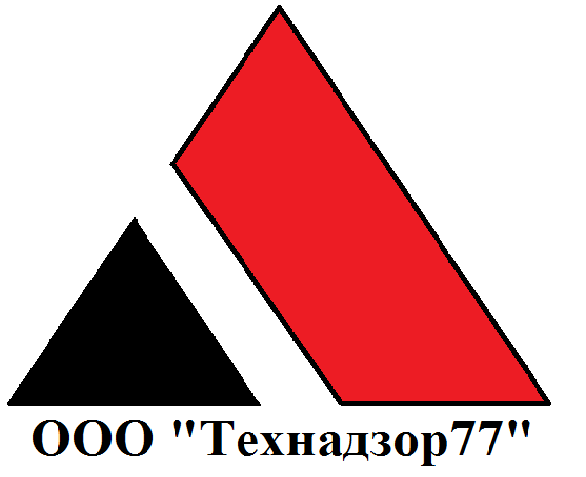 На объекте произведены работы:Работы по подготовке основания котлована.По указанию авторского надзора проводятся работы по осушению и усиления основания котлована.Отрыты шурфы для сбора поверхностных вод.Устройство песчаной подушки.Работы по утеплению пеноплексом песчаной подушки основания.Уплотнение песчаного основания.Монтаж арматурной сетки.Армирование фундаментной плиты.Проведенные контрольные мероприятия:Произведены контрольные измерения степени уплотнения грунта согласно ГОСТ 19912-2001 Грунты. Методы полевых испытаний статическим и динамическим зондированием. Произведены замеры уплотнения песчаного основания. Коэф. (0.95) соответствует проектному. согласно ГОСТ 19912-2001 Грунты. Методы полевых испытаний статическим и динамическим зондированием. Испытание грунта методом статического зондирования проводят с помощью специальной установки, обеспечивающей вдавливание зонда в грунт.Замечания:Насыпной грунт в осях М-И/5-7 не выбран.Фундамент старого строения не демонтирован.Добавить стульчики под основание сетки.Убрать остатки снега из основания фундамента.Выводы:Работы выполняются в соответствии с проектными решениями.Песчаная подготовка толщиной 100 мм уплотнена за 3 раза.Рекомендации:В актах на скрытые работы указать № сертификатов на материалы и дату.Выезды: 29.09.2016 – плановый выезд.04.10.2016 – плановый выезд.11.10.2016 – плановый выезд.31.10.2016 – плановый выезд.01.11.2016 – плановый выезд.04.11.2016 – плановый выезд.11.11.2016 – плановый выезд.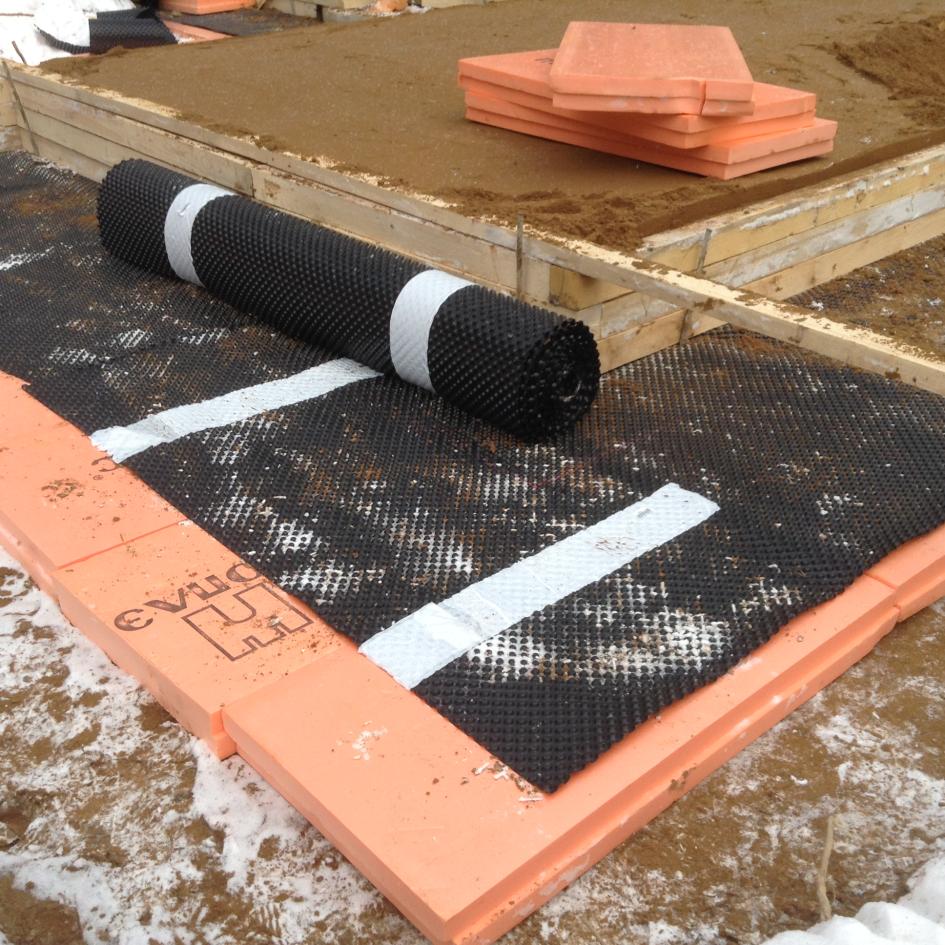 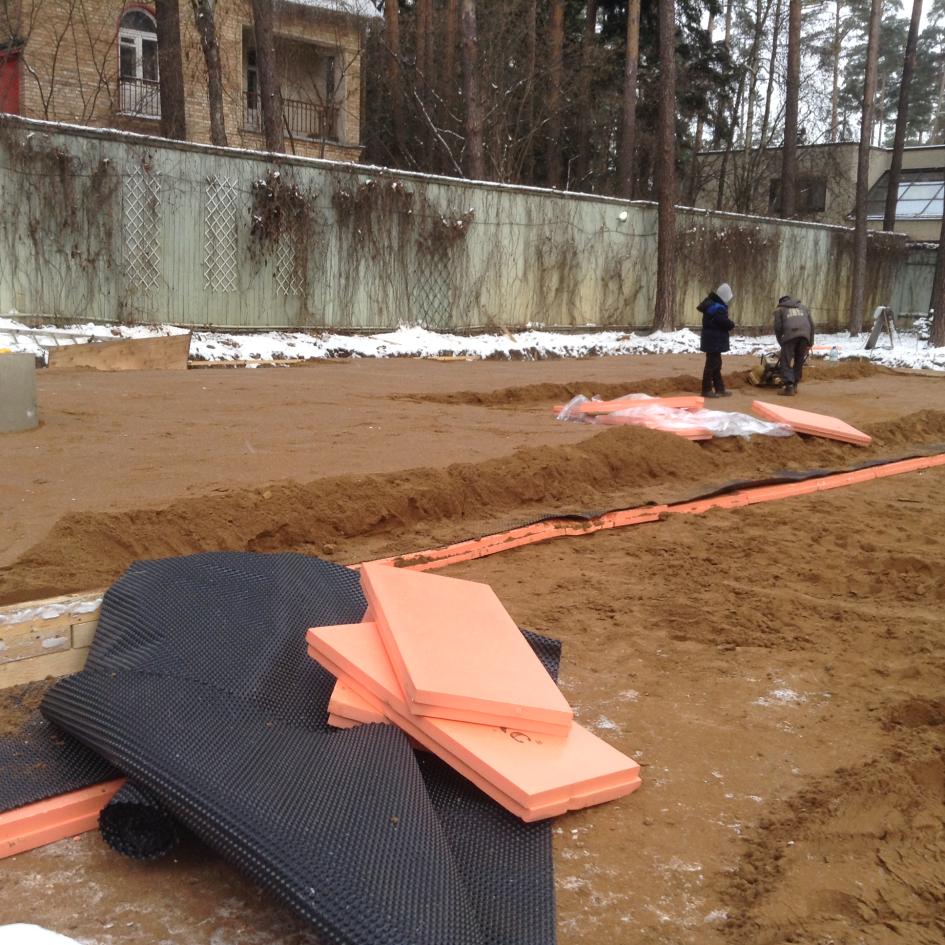 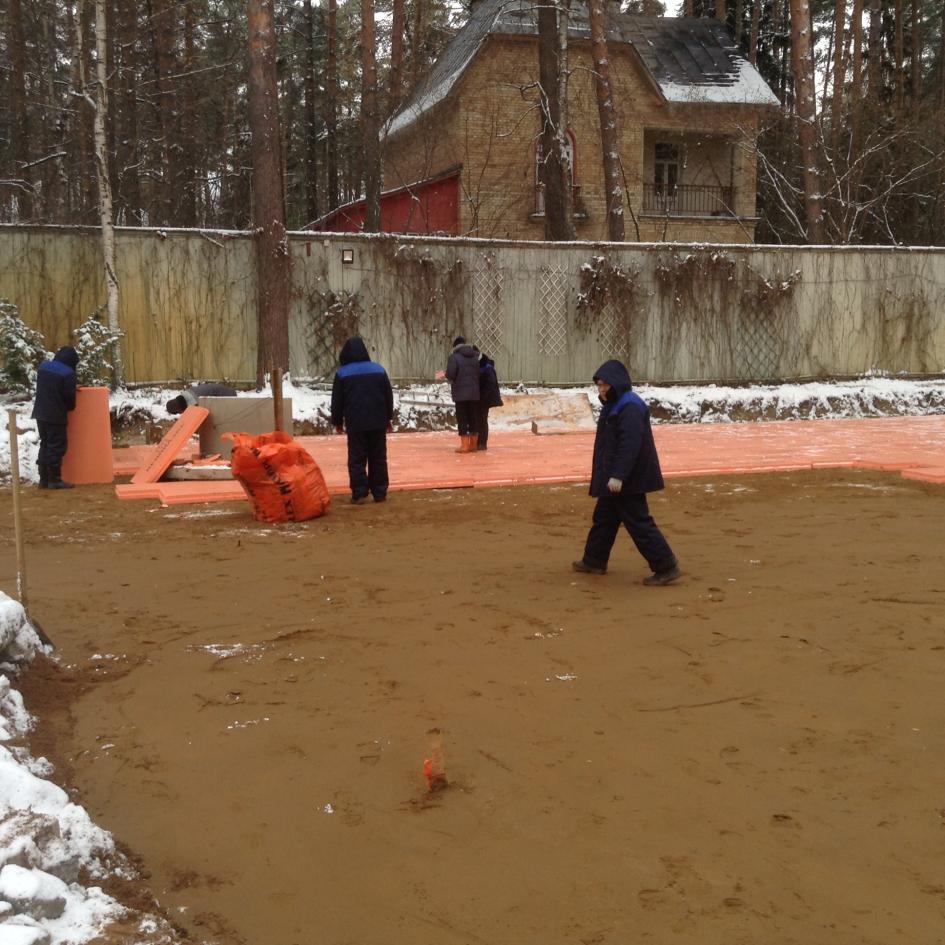 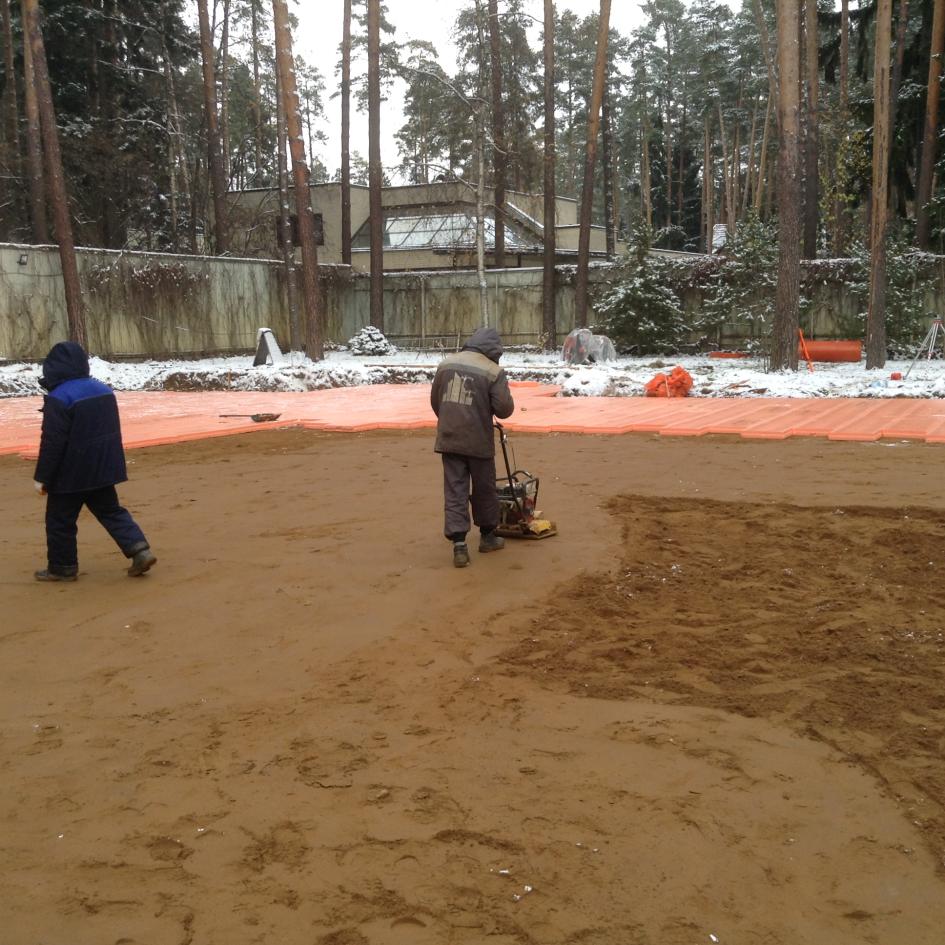 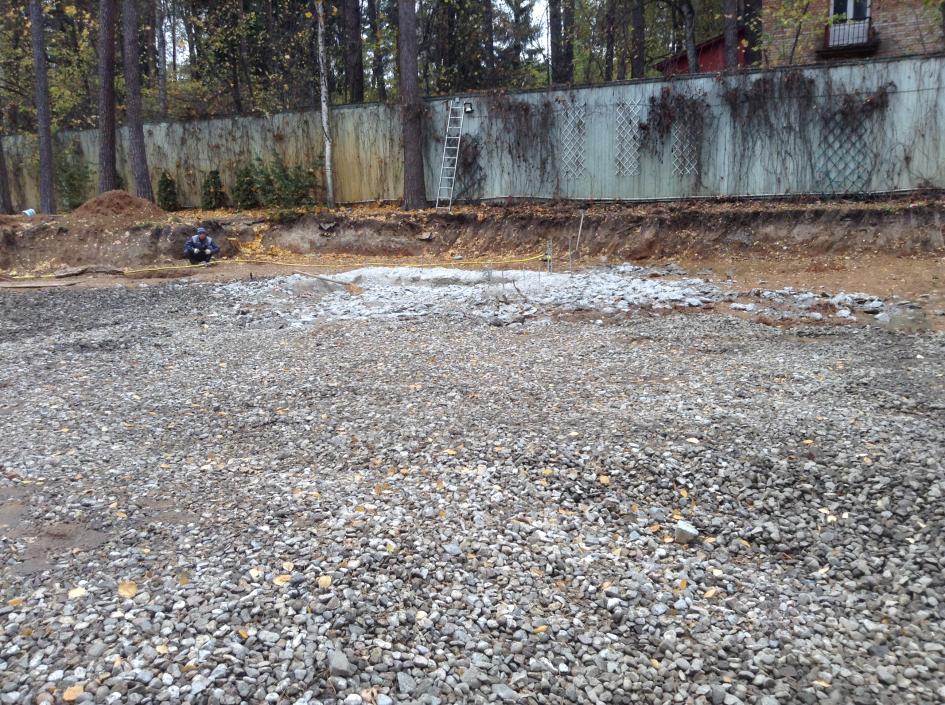 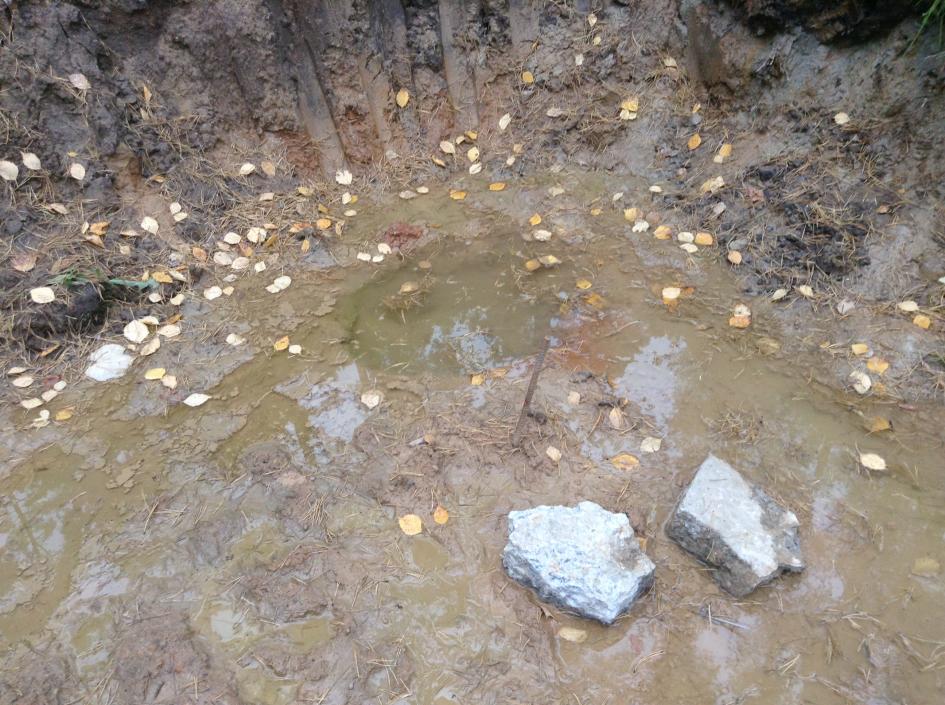 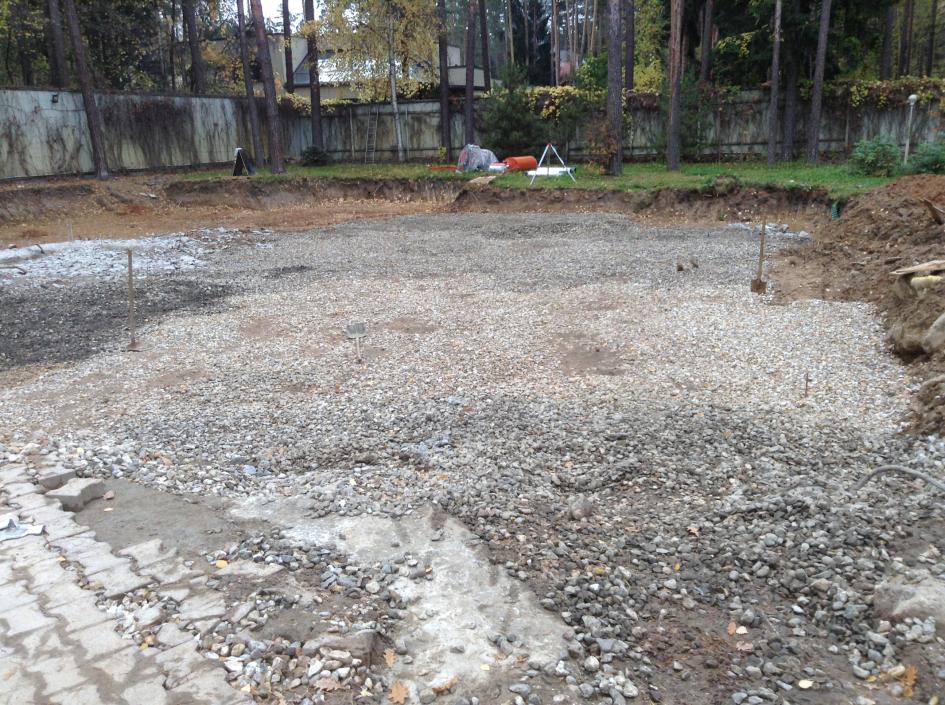 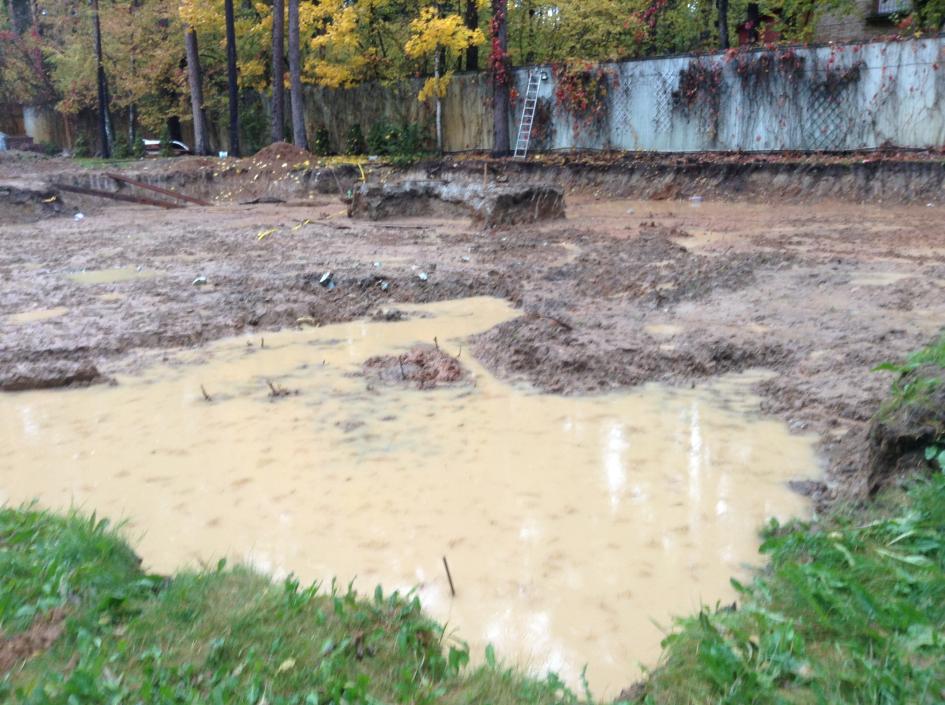 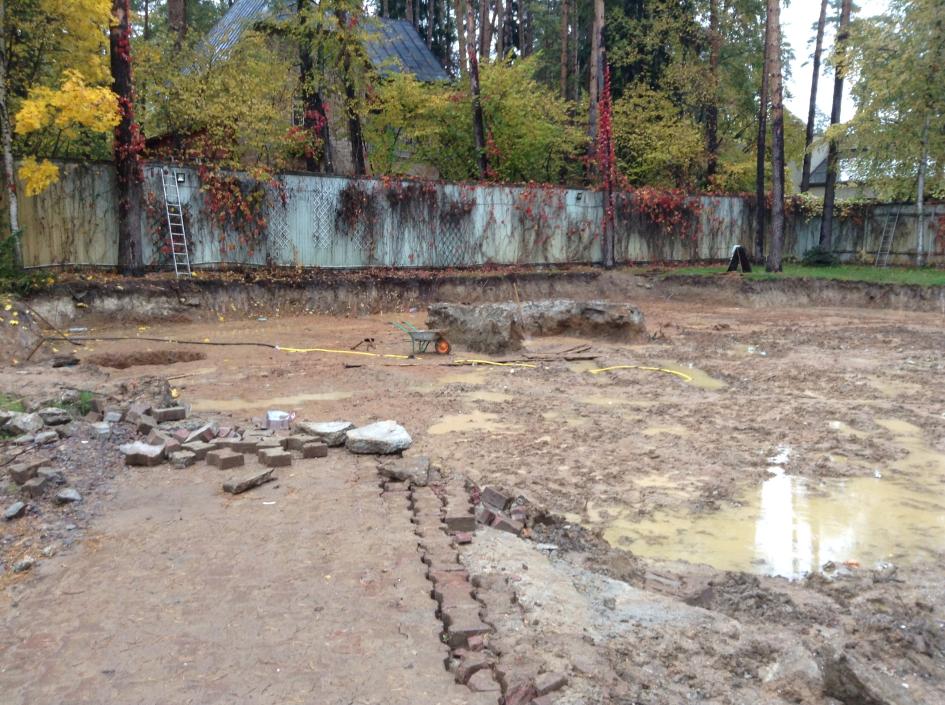 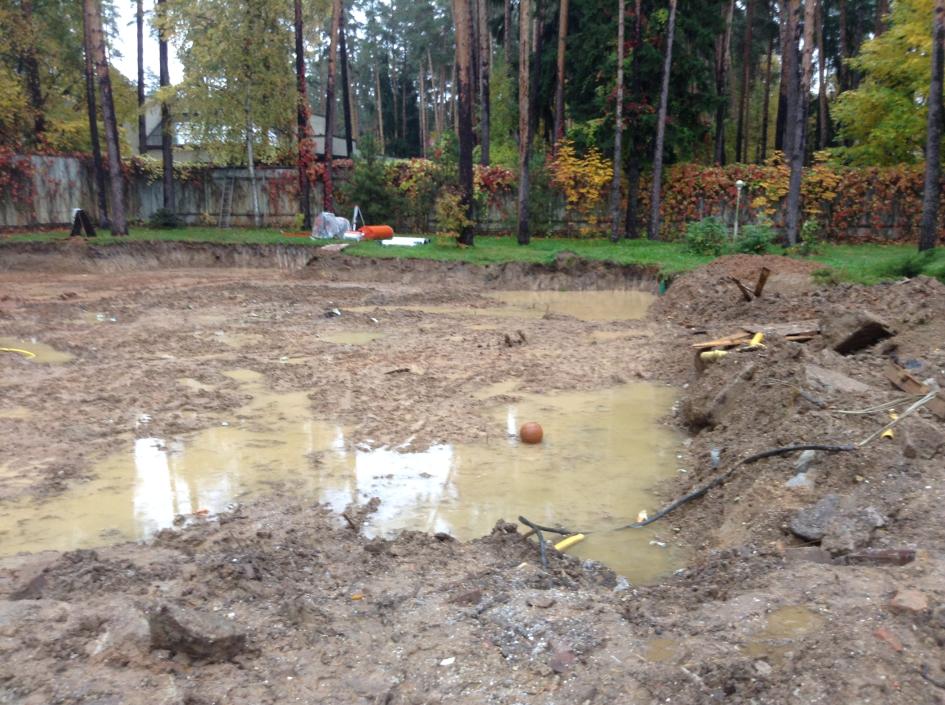 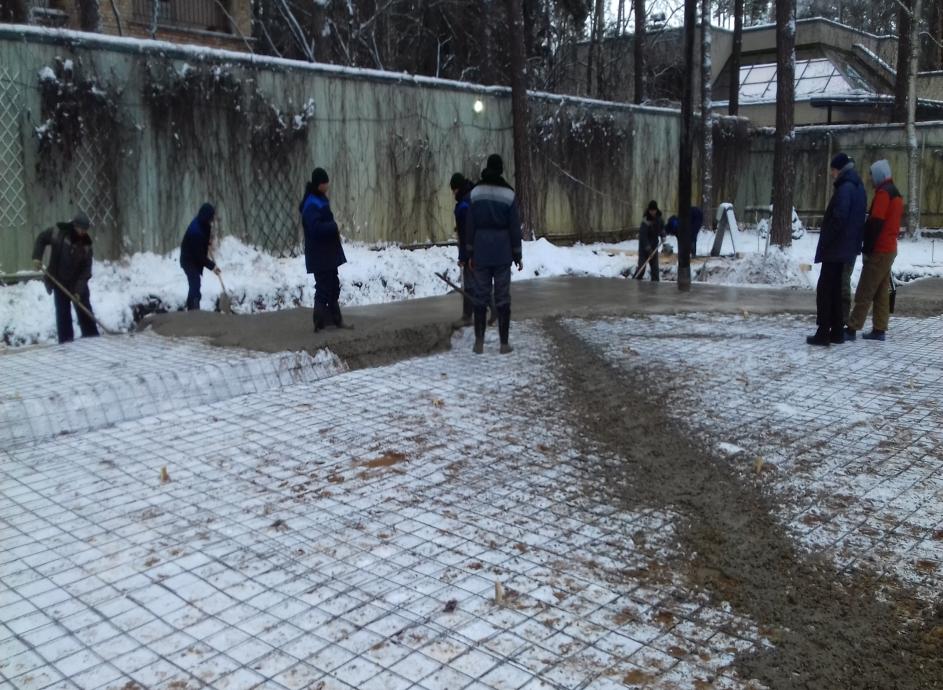 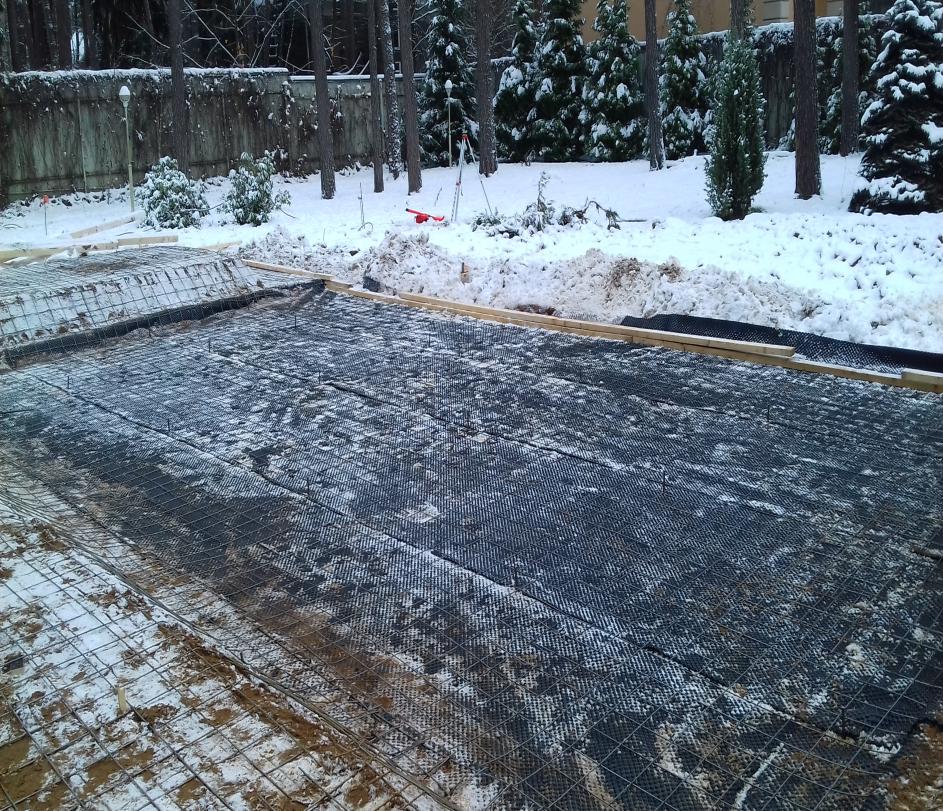 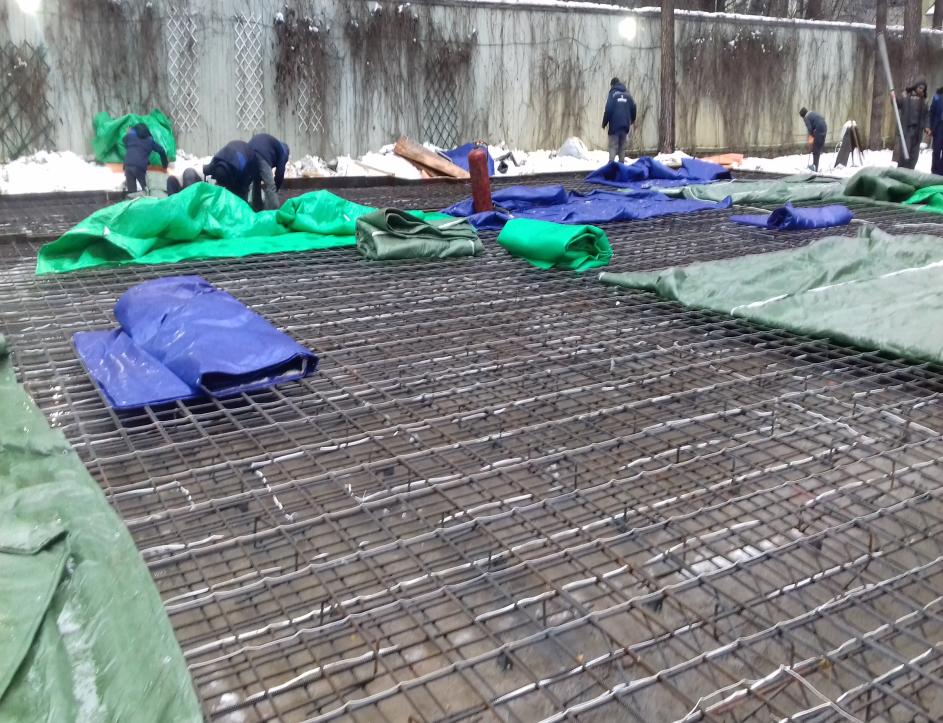 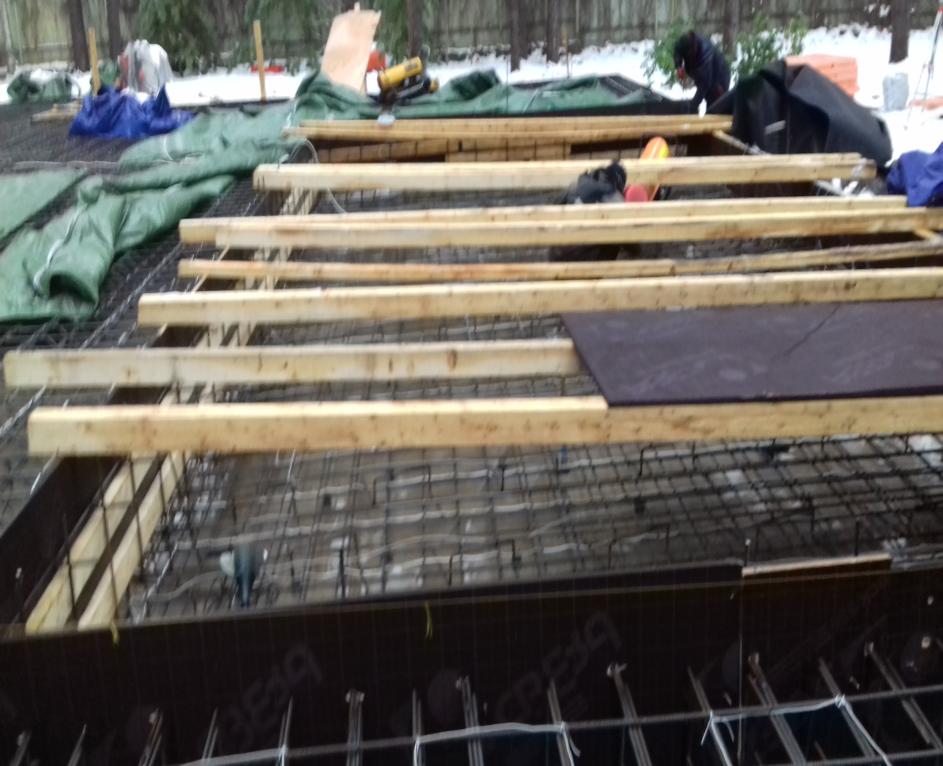 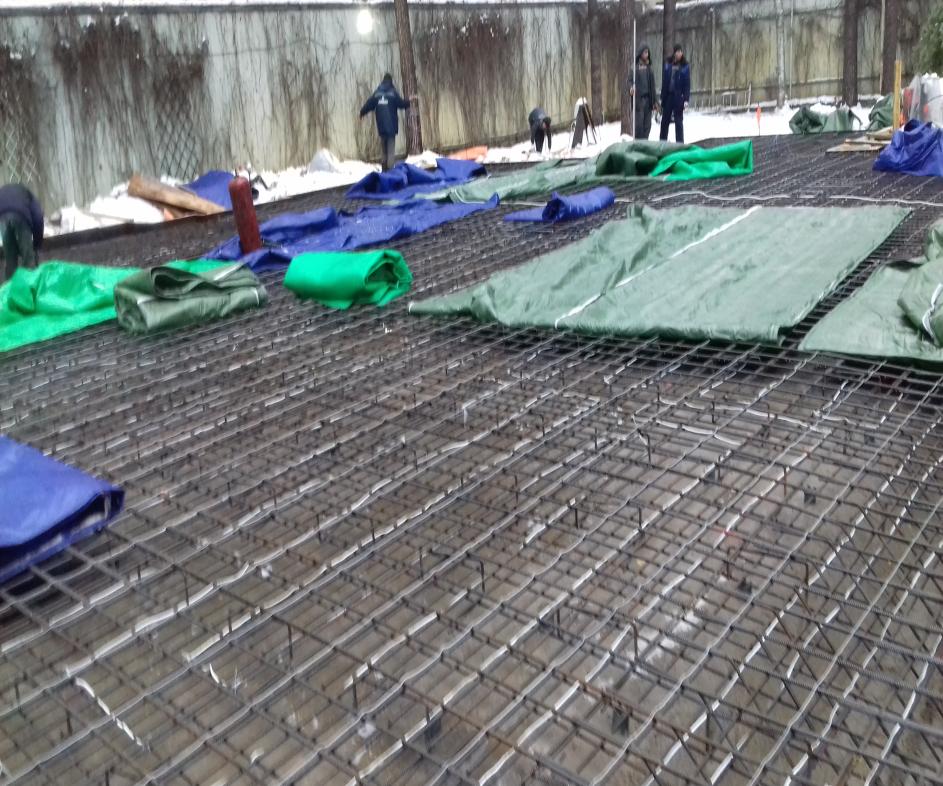 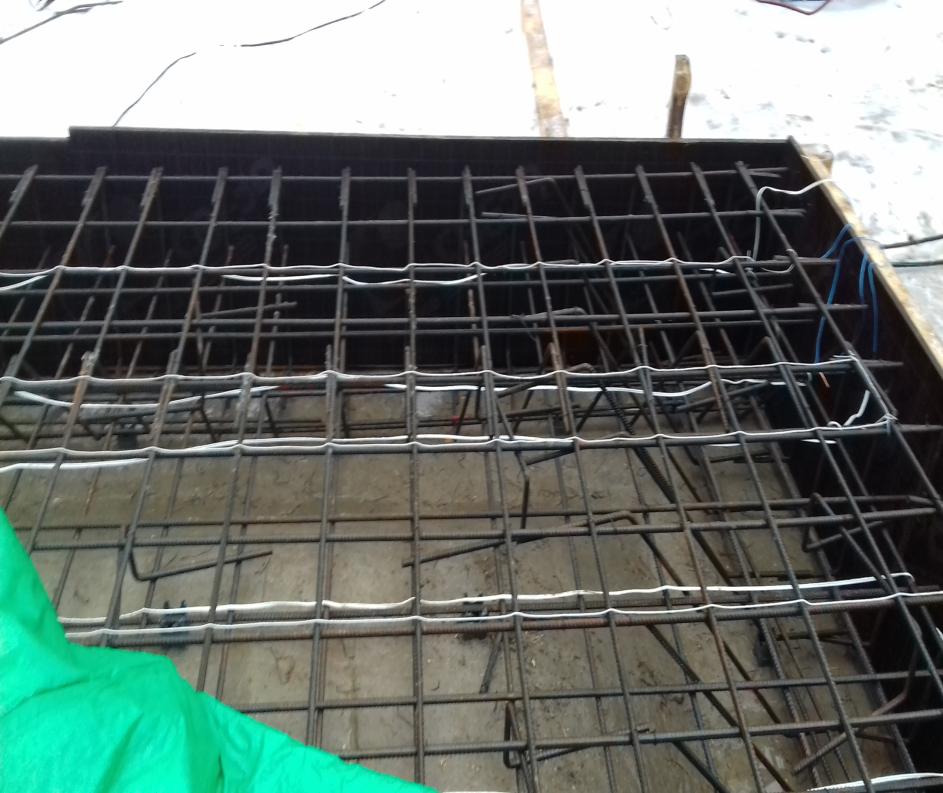 Отчет по проделанной работеНоябрь2016Ноябрь2016Описание проделанной работы, результаты, ошибки, выводы.Описание проделанной работы, результаты, ошибки, выводы.Устройство котлована